Publicado en Barcelona el 11/11/2021 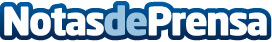 3as Jornadas de Salud y Deporte: Hábitos de vida saludable, deporte y alimentaciónEl pasado martes 2 de noviembre 2021 se celebraron las 3as Jornadas de Salud y Deporte - Hábitos de vida saludable, deporte y alimentación. Un evento exclusivo, con la participación de alumnos de escuela ordinaria (GARBÍ) y alumnos de educación especial (ACIDH).  Álex Abrines, Sergi Bruguera y Gemma Mengual dieron Soporte a las jornadas organizadas por la Associació Esportiva Nacho Juncosa, apostando este año por el deporte unificadoDatos de contacto:Associació Esportiva Nacho Juncosa645517132Nota de prensa publicada en: https://www.notasdeprensa.es/3as-jornadas-de-salud-y-deporte-habitos-de Categorias: Nutrición Sociedad Cataluña Otros deportes Gaming http://www.notasdeprensa.es